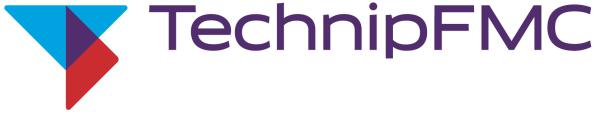 August 8, 2019U.S. Securities and Exchange Commission100 F Street, N.E.Washington, DC 20549Re:Notice of disclosure filed in Quarterly Report on Form 10-Q for the quarter ended June 30, 2019 under Section 219 of the Iran Threat Reduction and Syria Human Rights Act of 2012 and Section 13(r) of the U.S. Securities Exchange Act of 1934, as amendedLadies and Gentlemen:Pursuant to Section 219 of the Iran Threat Reduction and Syria Human Rights Act of 2012 and Section 13(r) of the U.S. Securities Exchange Act of 1934, as amended, notice is hereby provided that TechnipFMC plc has made disclosure pursuant to those provisions in its Quarterly Report on Form 10-Q for the quarter ended June 30, 2019, which was filed with the U.S. Securities and Exchange Commission on August 8, 2019.Respectfully submitted,TechnipFMC plcBy:	/s/ Dianne B. RalstonDianne B. RalstonExecutive Vice President, Chief Legal Officer and SecretaryTechnipFMC plc is registered in England and Wales (Company No. 09909709), with registered offices at One St. Paul’s Churchyard, London, EC4M 8AP.